Hier sind eine Reihe von Verständnisfragen zum Film ...                                       Name:_________________________Klima – der Kohlenstoffkreislauf by MaxPlanckSociety 5:25 minErläutere kurz folgende Begriffe: Atmosphäre – Hydrosphäre – Biosphäre - LithosphäreGib an, wie das Kohlenstoffdioxid zwischen Atmosphäre und Biosphäre ausgetauscht wird!Wie ist der größte Teil des Kohlenstoffs in der Lithosphäre gespeichert?Was bewirkt der Mensch mit dem Verbrennen von Gas und Öl?AKKappenberg
Klima – der KohlenstoffkreislaufA24a2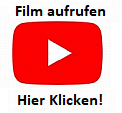 